Bando di Concorso 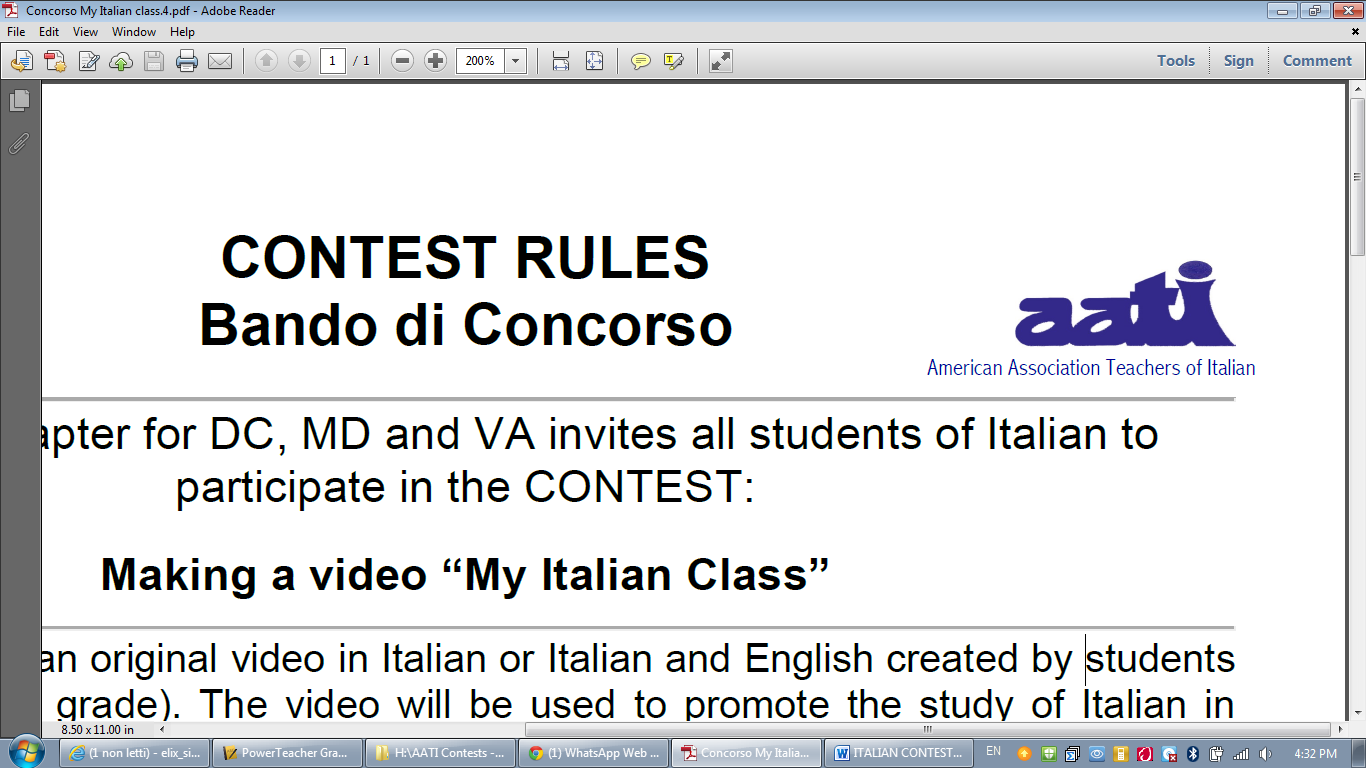 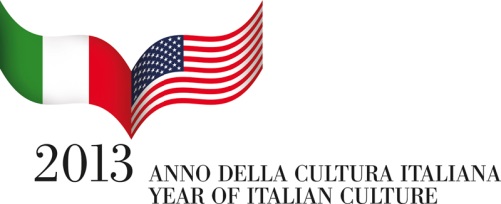 (Contest rules)_________________________________________________The AATI chapter for DC, MD and VA invites all students of Italian to participate in the CONTEST: Making a video “La mia classe d’italiano” (My Italian class).______________________________________________________________________________ We are looking for an original video in Italian or Italian and English created by students of Italian (5th - 12th grade). The video will be used to promote the study of Italian in American schools. Students (individual or group) are invited to submit a short video between 30 and 120 seconds on one of three themes: “L’Italiano mi piace perché…” (I like Italian because…) or “La mia classe d’italiano (My Italian Class). Video entries may be accompanied by music and words or just words. The video must be understandable worldwide and easy to interpret, without age-culture-social limitations. The video file must have two different export formats, i.e., .mov and .avi. Use your creativity, but remember “deve essere farina del vostro sacco” – it must be original and your authentic product!! Post your video on “youtube.com” and send this the link to your video to: esileoni@aacps.org.There are three placements with three awards:1st prize (valued) $3502nd prize (valued) $2003rd prize (valued) $125The winning video will be reproduced and used for promoting the study of Italian.Deadline for submission is May 1st, 2015---------------------------------------------------------------------------------------PLEASE PRINT CLEARLY, FILL OUT, CUT & RETURN TO YOUR TEACHERStudent Name: ______________________ Grade _____ School: Bates Middle (Annapolis) Parent’s name: ______________________  Parent’s cell phone #: (_____) _______- _________Parent’s email: _______________________________________@________________________I GIVE PERMISSION TO MY CHILD TO PARTICIPATE IN THE ABOVE CONTEST. I ALSO GIVE PERMISSION TO TAKE PICTURES OF MY CHILD THAT COULD BE PUBLISHED IN THE LOCAL MEDIA OR THE INTERNET.Parents/Guardians signature ________________ date ____/____/______